		Metric Measurement Lab – Regulars IPC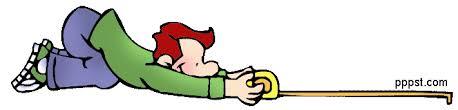 Instructions: For this lab, you will visit several different stations to measure items using various lab equipment. Graduated cylinders – what volume of liquid is in each one? What metric units are you using at this station? _______________A. _________________		B. _________________		C. _________________Meter Sticks & Rulers – measure the lengths of each object using a meter stick or ruler. What metric units should you be using at this station? Circle the ones that make sense: 	m	in	cmA. styrofoam block _________________B. height of our classroom door _________________C. length of the hallway from one end to the other _____________________D. length of lab table top (in the back) ________________	E. width of lab table top ________________What is the area of the lab table’s top? __________________What additional measurement would you need in order to find its volume? ____________________Triple Beam Balance – measure the mass of each cube.What metric units should you use at this station? ________________A. _________________		B. _________________Water displacement – use your water displacement skills to find the volume of the marble. USE UNITS!!Volume of water before adding object: _________________Volume of water after adding object: __________________Volume of object: _______________________